W ramach zajęć chemii chciałabym spotkać się z wami na skypie .Moje ID - live:.cid.970a86b9054eb032. Kontaktujemy się ze sobą w godzinach naszych lekcji  chemii w szkole.  Poniedziałek i wtorek godz. 1245 - 1330Prace na lekcji , prace domowe proszę odesłać na mój e- mail : danuta_kozinska@o2.plOpracowany temat powinien znajdować się w zeszycie.                                         Lekcja                                                                            12.05.2020- wtorekTemat: Zanieczyszczenia wody Uczeń potrafi wymienić źródła zanieczyszczeń wody i określić co zawierają.Charakterystyka czystej wody :- bezbarwna-bezwonna,- bez smaku- pozbawiona zanieczyszczeń biologicznych i chemicznych    2. Rodzaje czystości na podstawie zapachów wody:Roślinny (R)  : ziemi, trawy, mchu, sianaGnilny(G):  stęchlizny, pleśni, siarkowodoru, fekaliówSpecyficzny (S): chloru, nafty, fenolu, acetonu, smoły    3  .  Źródła zanieczyszczeń wody:Ścieki komunalne-  zawierają związki chemiczne z płynów piorących, myjących, czyszczących, fekalia, odpady szpitalne, produkty rozkładu substancji organicznych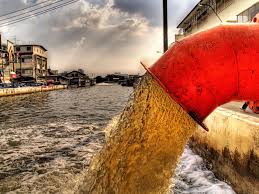 Ścieki przemysłowe- substancje toksyczne, rozpuszczalniki, związki metali ciężkich ( rtęć), kadm ołów)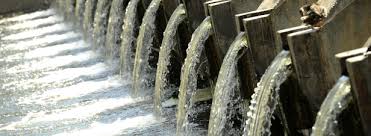 Ścieki rolnicze – pochodzą z hodowli zwierząt i uprawy roślin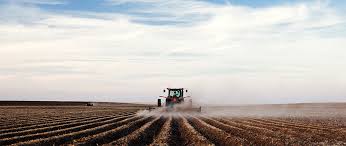 Katastrofy ekologiczne – awarie tankowców- wyciek paliwa, awarie w przemyśle chemicznym i energetycznym 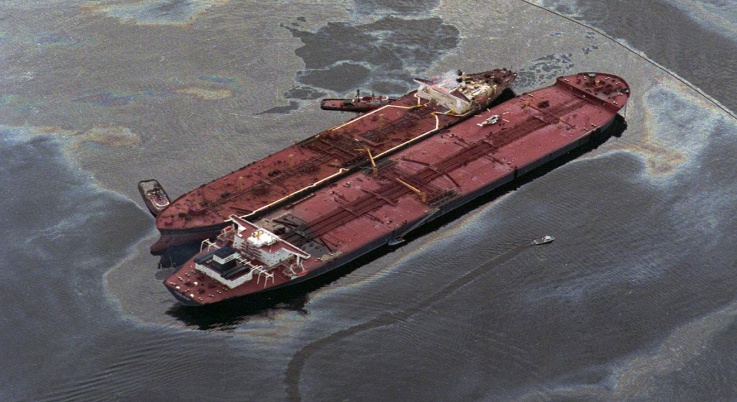     4.                                           Zanieczyszczenia wódChemiczne                                                                                    Biologiczne -związki chemiczne trwale utrzymujące                             - bakterie, wirusy, pierwotniaki i ich się w wodzie                                                                                          toksyczne wydzieliny